ҚазақстанРеспубликасыныңБілімжәнеғылымминистрлігі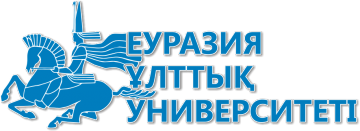 Дөңгелек үстелТақырып: Сүйіспеншілік – әлем құрылымының негізі  Пәні: Өзін-өзі тануды оқыту                                                     әдістемесіОрындаған:Асан Динара                                   Тобы:           СПС-31                                                         Қабылдаған:Жұмабекова Ф.Н.Астана 2017ж.Тақырыбы: Сүйіспеншілік – әлем құрылымының негізіМақсаты: өзін-өзі тануды оқыту әдістемесі пәнінің мақсаттары мен міндеттерін жүзеге асыру және жоғары деңгейлі рухани-адамгершілік түсінікке және теориялық-практикалық дайындық дағдыларын қалыптатсыру, өз әріптестерімен ынтымақтастық орнату және оқушыларды  оқытуға дайын болу үшін меңгерілген рухани-адамгершілік білімдерді тереңдет және практикада іске асыруға үйрену.Дөңгелек үстелді өткізу тәртібі үш кезеңнен өтеді:Мұқият тыңдау және оқыған мәліметті баяндауға дайындалу. (2-3 минут айтып беру)Ойлану, талқылау және түсіну. (басқа студенттерге сөз сөйлеуге бағыт беру.)Әрекет ету, практикада қолдану. (шағын топтармен немес топпен жұмыс арқылы дәлеледеу) «Дөңгелек үстел» басында рухани-адамгершілік мәселелерді талқылау жүреді, (тақырып бойынша) содан соң тыңдаушылар топқа бөлініп шығармашылық тапсырмаларды орындайды. Әрекет, яғни меңгерілген білімдерді практикада қолдану тыңдаушылар тарапынан үнемі жүзеге асырылуы тиіс.Талдауға ұсынылатын сұрақтар:1. Сүйіспеншілік-әлем құрылымының негізі.2. Өзін-өзі тану сабақтарындағы сүйспеншілік қағидасы. 3. Сүйспеншілікке тәрбиелеудегі ізгілік әдістері мен тәсілдемелері.4. Сүйіспеншілік түpлеpі: өзімшіл сүйіспеншілік, өзapa сүйіспеншілік,риясыз сүйіспеншілік (өмірлден мысалдар келтіру)5.Сүйіспеншілікке толы өміp (Мысaлдap).6. Педaгогикaдaғы сүйіспеншілік.(тәжірибелік мысалдар7. Сүйіспеншілік aңыз әңгімелеp, мысaлдap, бейне тaспaлap, оқиғaлap aйтып беpуді ұсынуға болады.Студенттерді белсенді  баяндаулары, тапсырмаларды орындайды.Топтарда жұмыс жүргізудің түрлері:Топтарға бөлінуде түрлі-түсті карточкаларды жеребеге салу арқылы бес адамнан тұратын бес топ жасақталады. Әрбір топқа талқылау үшін сұрақтар беріледі. Барлық топқа талқылау үшін бір сұрақ берілуі мүмкін немесе әрбір топқа талқылау үшін жеке сұрақ берілуі мүмкін. Сондай-ақ, әрбір топқа шығармашылық тапсырма беріледі, мысалы қойылым сахналау, өлең жазу, ән салу немесе берілген тапсырма бойынша сурет салу. Шығармашылық тапсырмаларды орындау барысында топтың барлық мүшелерінің тапсырманы орындауға белсенді қатынасуы өте маңызды. Топтың әрбір мүшесі берілген шығармашылық тапсырманың белгілі бір бөлігін орындауы тиіс, әрбір адам өзінің қажеттілігі мен керектігін сезінуі қажет. Модератор тыңдаушылардың ешбірінің топ жұмысына қатыспай, өз істерімен айналысып отырмауын бақылап, қадағалауы керек.Әрбір сабақта топ ішінде «дөңгелек үстелдің» жаңа модераторы таңдалады. Топтың әрбір мүшесі әр модульді оқып-үйрену барысында кемінде бір рет өз тобында «дөңгелек үстелдің» модераторы болып көруі тиіс. Модератордың рөлінде болу мүмкіндігі шынайы көшбасшының адамгершілік қасиеттерінің дамуына мүмкіндік туғызады және көпшілік алдында рухани-адамгершілік тақырыптарында қысқаша сөз сөйлеу білігін дамытады.Қорытынды бөлімі. «Дөңгелек үстелдің» модераторы берілген сұрақ бойынша топтың жалпы пікірін білдіреді, содан кейін топ шығармашылық тапсырмалардың орындалу нәтижесін баяндайды. Содан кейін топтың баяндауы талқыланады, топ мүшелеріне сұрақтар қойылады және тренер өзінің ұсыныстары мен тілектерін айтады.Модератордың міндеттері:Өз тобының мүшелерінің барлық сөздерін қысқаша жазып алу.Топтың әрбір мүшесінің сөз сөйлеу кезінде белгіленген уақыт тәртібінен аспауын қадағалау.Пікірсайыс, сын айту, талас-тартыстың болмауын қадағалау.Соңында қорытынды шығару және барлығының тарапынан құпталатын ортақ пікірді табу.Топтағы талқылау аяқталғаннан соң аудитория алдында топтың жалпы пікірін білдіру. «Дөңгелек үстелдерді» өткізу әдістемесіРухани-адамгершілік білім берудің көкейтесті мәселелерін шағын топтарда талқылау, өз пікірін білдіру, тәжірибемен бөлісу, әріптестерінің пікірлерін тыңдау, олардың тәжірибелерін білу мүмкіндігі күдіктерден арылуға, өз-өзіңе деген сенімділікті арттыруға мүмкіндік береді, топта шынайы өзара қатынасуға және нәтижелі ынтымақтасуға негіз қалыптастырады.«Дөңгелек үстелді» өткізудің мәні неде? Дөңгелек шеңбер – бұл тұйықталған сызық, оның әрбір нүктесі шеңбер ортасынан бірдей қашықтықта орналасқан. Біздің «дөңгелек үстеліміздің» ортасы не болып табылады? Бұл – әрбір шеңбер мүшесінің ішкі дүниесінде орналасқан мәңгілік жалпыадамзаттық құндылықтар. «Дөңгелек үстел» жұмысы кезінде қатысушылар жүрекпен тыңдау сияқты дағдыларды игереді. Сондай-ақ, олар басқа адамдар дұрыс түсінуі үшін өз ойларын анық, нақты және шынайы білдіру қабілетіне ие болады. Пікірлер көп және барлық мәселе ми арқылы шешілетін жерде міндетті түрде келіспеушілік туындайды, алайда жүрекпен тыңдайтын және жүрекпен сөйлейтін жерде әрдайым ортақ мәмілеге келуге болады.Егер талқыланатын мәселені гауһар тасқа теңейтін болсақ, онда «дөңгелек үстелдің» мақсаты сол гауһар тастың үстіңгі қырын табу болып табылады, себебі үстіңгі қыры барлық түстерді айқын бейнелейді, тек үстіңгі қырынан ғана барлық бүйір қырларын көруге болады. Үстіңгі қырын табу деген нені білдіреді? Бұл талқыланатын мәселенің рухани-адамгершілік мәнін түсіну. Бұл есте сақтап алуға болатын қарапайым теориялық білімдер емес, бұл күнделікті өмірде қолдануға қажетті білім.Шағын топтарда рухани-адамгершілік білім берудің өзекті мәселелерін шынайы және тілектестікпен талқылау топтың барлық мүшелерінің ортақ жалпыланған көзқарасқа келуіне мүмкіндік туғызады. Ортақ көзқарастың қасында барлық айтылған пікірлер бір гауһар тастың түрлі қырлары секілді болады. Бұл сүйіспеншілік атмосферасы орнап, әрбір адамды қабылдаған кезде мүмкін болады. Сондықтан, сынаудан, басқалардың бойынан кемшілік іздеуден, жала жабудан, өз пікірін тықпалаудан, екі жүзділіктен, реніштен бойды аулақ ұстаған жөн.«Дөңгелек үстел» барысында мәселелерді талқылаудың ережелері:Талқылау басталар алдында «дөңгелек үстелдің» барлық қатысушылары бір минут көздерін жұмып, талқылауға берілген сұрақ жайында ойланып отырады.«Дөңгелек үстелдің» әрбір қатысушысы өз пікірін талассыз, сынаусыз және басқалардың сөзін бөлмей кезекпен айтады.Модератор дөңгелек үстелдің әрбір қатысушысының сөздерін қысқаша жазып отырады және топтың ортақ пікірін түйіндейді.Өз пікірлерін айту кезінде «дөңгелек үстел» қатысушылары белгіленген уақыт тәртібін ұстанулары тиіс (3 минуттан аспау).Әріптестерінің пікірін тыңдай отырып, басқа адамды тыңдауға және өз ойларымен араластырмауға үйрену маңызды. Зейін қойып, топтың басқа мүшесінің пікірін іштей айыптамай жай ғана тыңдау қажет. «Дөңгелек үстелдің» қатысушыларының бірі пікірін айтқысы келмесе, онда оның үнсіз қалуына болады. «Дөңгелек үстелдің» әрбір қатысушысы басқа адамдарды емес, өзін қадағалауы тиіс.Жеке басының мойындалуына және мадақталуына талпынудың қажеті жоқ, ішіңдегі бар дүниені сыртқа шығаруға ұмтылу қажет.Талқылаудың соңында әрбір қатысушы бұл білімдерді өмірде қалай қолдануға болатындығы жайында ойланып, мұны үй тапсырмасы ретінде орындау үшін дәптеріне жазып алуы тиіс.Тренер шағын топтарда мәселелерді талқылау кезінде оның ұрыс-керіске, пікірталасқа немесе бос әңгімеге айналып кетпеуі үшін «дөңгелек үстелді» өткізудің барлық ережелерінің орындалуын қадағалауы тиіс.Екінші (негізгі) деңгейлі Бағдарлама ең алдымен Бағдарлама идеяларының тыңдаушының жеке және кәсіби өмірінде практикалық жүзеге асуына бағытталған, сондықтан идеялармен, пікірлермен және тәжірибелермен ашық алмасу өзіңді, болып жатқан оқиғаларға қатысты реакцияларыңды бақылау қабілетін дамытады, сонымен қатар, басқалардың пікірін қабылдап, сөз таластырусыз тыңдай және ести білуді дамытады. «Дөңгелек үстелдерді» өткізу тәжірибесі мұғалімдерді әріптестерімен тілектестік ниетімен ынтымақтастық орнатуға дайындауға мүмкіндік береді, ол өз кезегінде оларға рухани-адамгершілік білім беру мұғалімдерінің қауымдастығын ұйымдастыру кезінде жәрдем болады. 